      Curriculum Vitae Full name: Phan Thi Xuan Huong Email: huongptx@ntu.edu.vnDepartment of Economic ManagementFaculty of EconomicsNha Trang University02 Nguyen Dinh Chieu St., Nha Trang City, VietnamEDUCATION2017: Ph.D in Business Administration, The University of Danang2007: Master of Economics, Nha Trang University2006: Bachelor of English, Hue University of Sciences1998: Bachelor of Technical Economics, University of FisheriesRESEARCH INTERESTS- Enterprise Management- Human resource management- BSC & KPIRESEARCH EXPERIENCESegmentation of the Russian tourists market in Nha Trang, 2017 – 2018, participant.Building KPI for Nha Trang University, 2019 - presentTEACHING RESPONSIBILITY  Undergraduate:Enterprise ManagementTourism enterprises ManagementStrategic ManagementProduct Strategy ManagementFarm ManagementPlanning and Management for FisheriesAgricutural Business  Graduate:Human resource Economics and ManagementHuman resource ManagementStrategic ManagementPUBLICATIONS and PRESENTATIONS Journals: Nguyen Van Ngoc and Phan Thi Xuan Huong. The application of production function to study of the economic growths of the fishery industry in Vietnam. Journal of Aquatic Science and Technology, No 1/2010.Phan Thi Xuan Huong. Solutions to promote Seafood export in Khanh Hoa province. Journal of Aquatic Science and Technology, No 1/2010.Phan Thi Xuan Huong. Neural network application forecasting of aquaculture production volume in the South Central Coast region. Journal of Aquatic Science and Technology, No 2/2010.Phan Thi Xuan Huong and Tran Dinh Khoi Nguyen. Building a Strategy Map for Khanh Hoa Aquatic Product Processing Enterprises. Vietnamese version, Journal of Economics Development, No. 289, 11/2014.Phan Thi Xuan Huong and Tran Đinh Khoi Nguyen. Building KPIs using BSC approach for Khanh Hoa’s aquatic product processing companies. Journal of Economic and Development, No. 212 (II), 2/2015.Vu Thi Nhung, Nguyen Van Ngoc, Phan Thi Xuan Huong. Building BSC (Balance Scorecard) for Nha Trang Seafoods Company- F17. Journal of Science and Technology, Phạm Văn Đồng Univeristy, No. 07, 2015.Phan Thi Xuan Huong and Tran Dinh Khoi Nguyen. Building a Strategy Map for Khanh Hoa Aquatic Product Processing Enterprises. Journal of Economic Development, Volume 22, Issue3, July 2015.Phan Thi Xuan Huong, Tran Dinh Khoi Nguyen, Nguyen Van Ngoc. Applying the balanced scorecard to Khanh Hoa seaproduct exploitation and service enterprise (KHASPEXCO). Journal of Science and Technology -The University of Danang, No 2 (99)/2016.Nguyen Van Ngoc and Phan Thi Xuan Huong. Solutions to attract Russian tourists to Nha Trang - Khanh Hoa Province. Industry and Trade Magazine. No 7, 5/2018.Nguyen Van Ngoc and Phan Thi Xuan Huong.  Market Segmentation of Russian Tourists to Nha Trang - Khanh Hoa Province. Journal of Economics and Development. No 252 6/2018. Presentations:Phan Thi Xuan Huong, “Building balanced scorecard for Aquatic product processing Company F17” – Proceedings of Accounting and Auditing in global integration, Economics University – University of Danang, 2012.Phan Thi Xuan Huong, “Building a strategic map for Seafood processing enterprises in Khanh Hoa province”. Proceedings of National Science Conference - Accounting, Auditing in the process of reform and integration - University of Economics – The University of Danang, 2014Phan Thi Xuan Huong, “Factors affecting employee job satisfaction at 3-star hotels in Nha Trang City” - Proceedings of Scientific Workshop on the reality of sea tourism in Mekong Delta and Ha Tien coastal cities - Sharing experiences, proposing solutions for development, 2019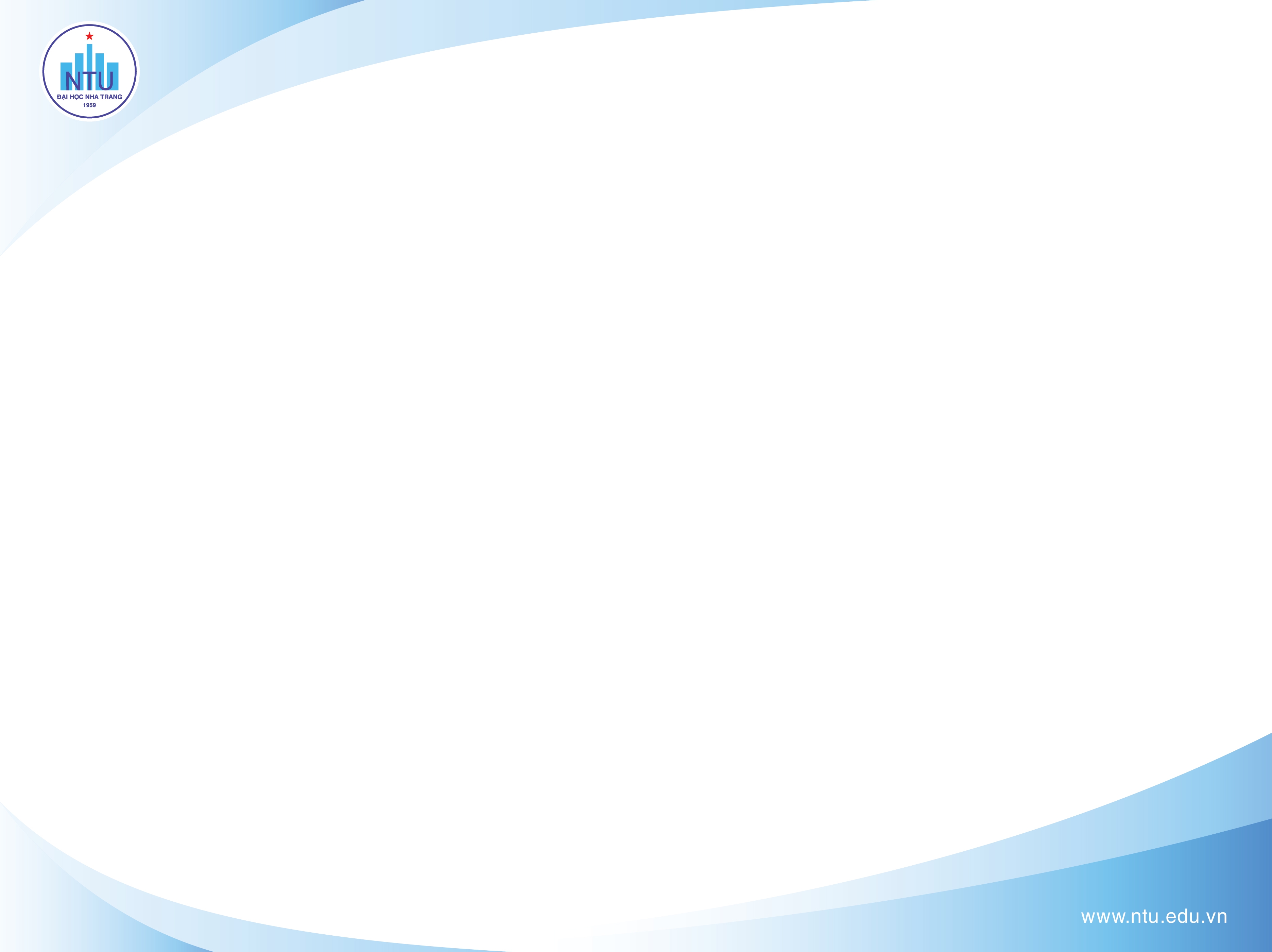 